小四  試閱文章主題：中國民居  〈中國傳統村落常見的四種建築〉中國民居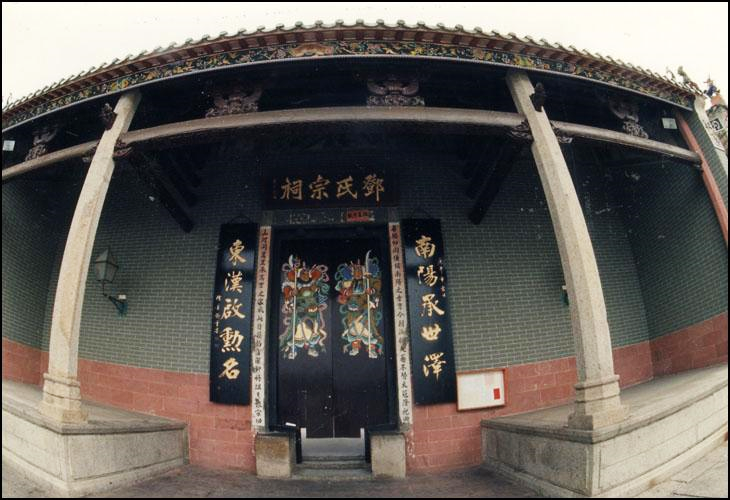 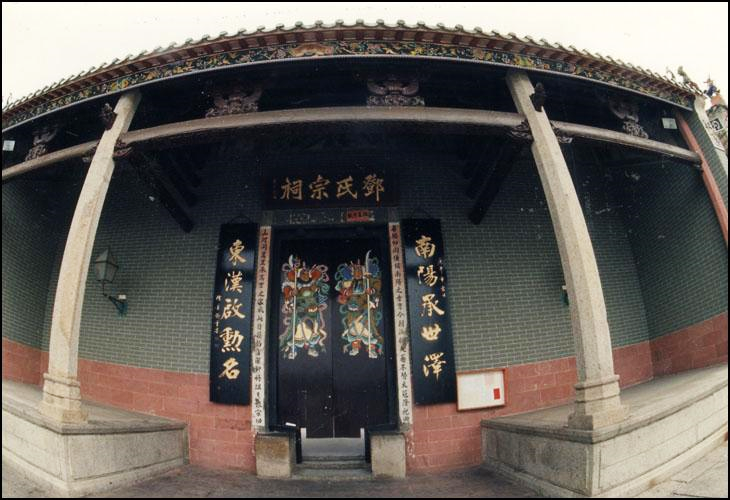     中國各地有眾多歷史悠久的傳統村落，反映不同的風土人情和建築特色。傳統村落中，多由同一個族姓的人聚居，村民主要以農耕維生。這些村落除了有民居外，還有不少的設施建築，跟居民的日常生活息息相關。　祠堂和廟宇
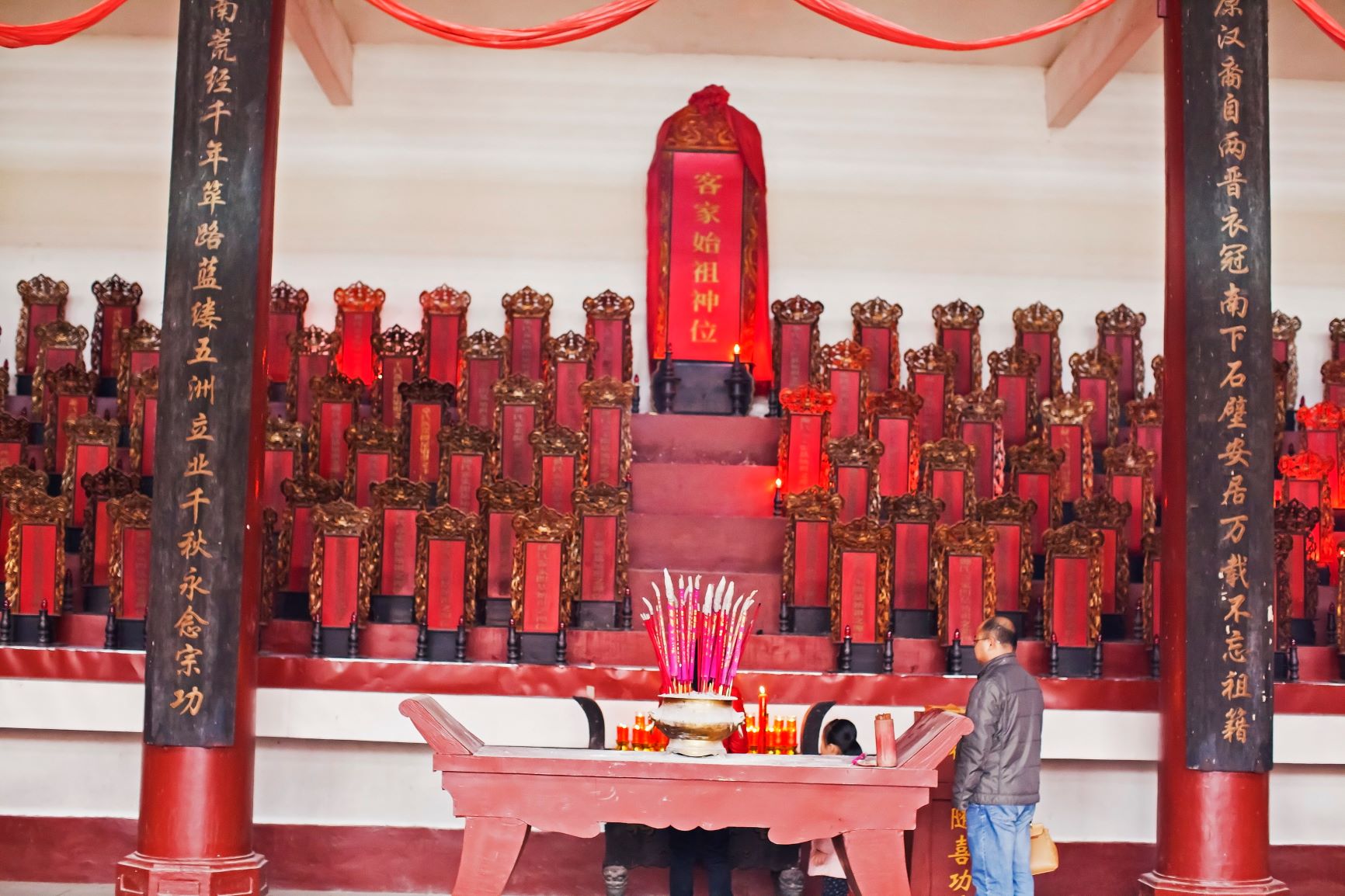 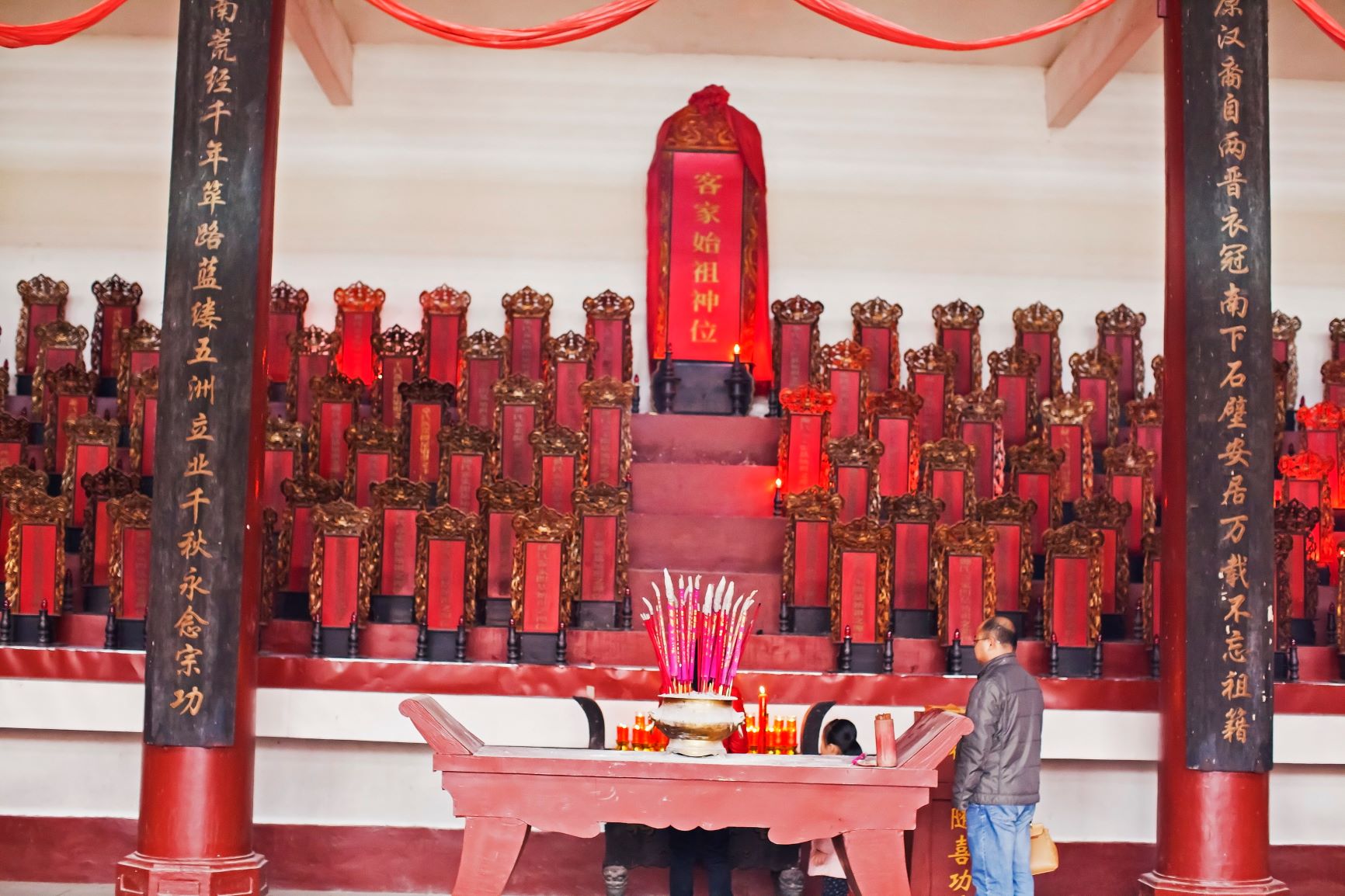     中國傳統村落大多建有祠堂，祠堂又稱宗祠，是民居建築中最重要的部分。中國人認為百行孝為先，村民會在這裏供奉他們認為最重要的祖先神位，並按時舉行祭祀。族人獲頒的聖旨、族譜等珍貴物件均存放在祠堂。祠堂既被認為是全族最重要的設施，對於它的位置及朝向，族人當然要謹慎選擇，所以必須依照風水來決定。    在建築上，大的祠堂建有戲台，供村民演戲祭神用。如果村民違反族規，會在祠堂內接受懲罰，如打板子等。部分村落還建有不同廟宇如關帝廟、媽祖廟、孔廟等，廟址多選在村口或村中心廣場。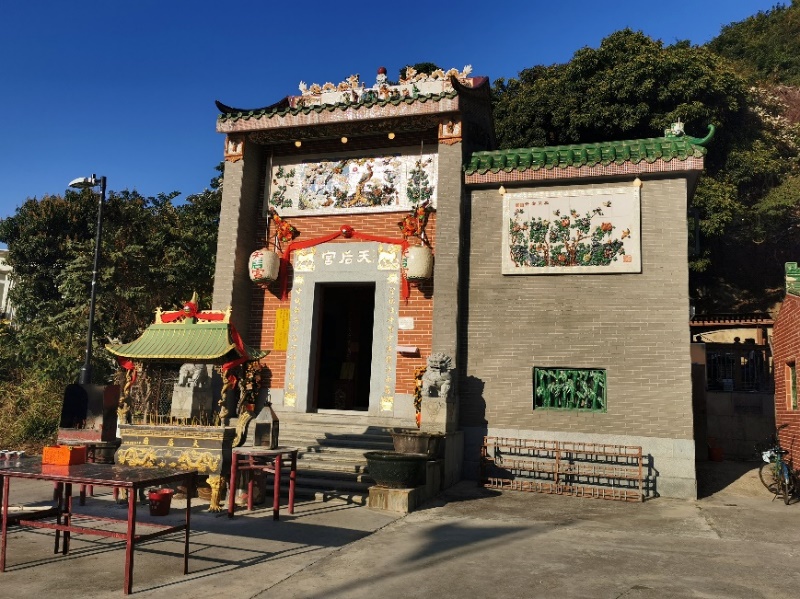 集市    
    集市是村內的商業活動場所。中國古代村落的商業並不發達，村民要到遙遠的城鎮上購買生活所需。為了方便村民，村落定期在祠、廟的庭院或院前廣場舉行貿易活動，例如每月初一、十五，或逢單日、雙日舉行。集市稱為「趕集」或「趕廟會」，在南方集市稱為「墟」，趕集稱為「趁墟」。村民還會在集市進行娛樂與社交活動，例如談生意、會親友、勸解、說媒、相親等。私塾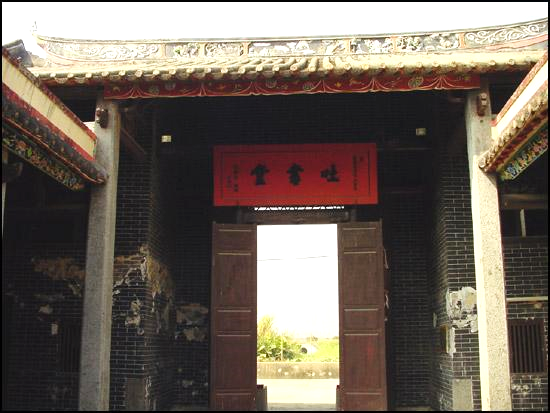 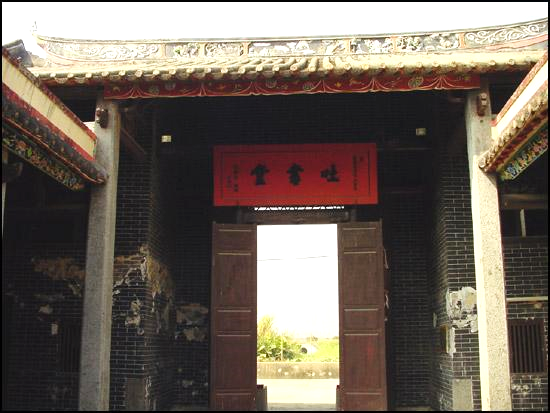     中國傳統村落大都設有學校，並按功能分為不同
種類。私塾是以學習識字、計算為主，也讀儒家的經
典書籍。培育子弟為科舉做準備的學校是書院。不少
私塾學堂均設在祠堂內或附屬在祠堂旁。牌坊    牌坊又名牌樓，多為紀念性質的，主要功能是表彰村中的傑出人物，如考取了功名、有特殊孝行、做了善事等。一些村落有豐富的歷史文化，加上財力雄厚，常建有若干座石牌坊，排列在村門口或祠堂廣場前，氣勢雄偉。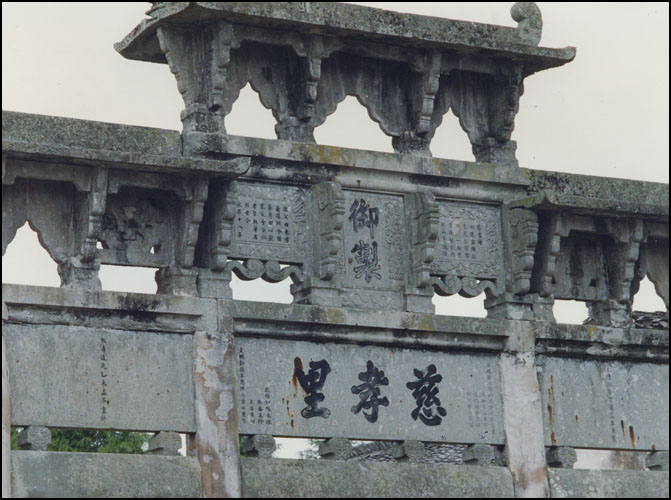 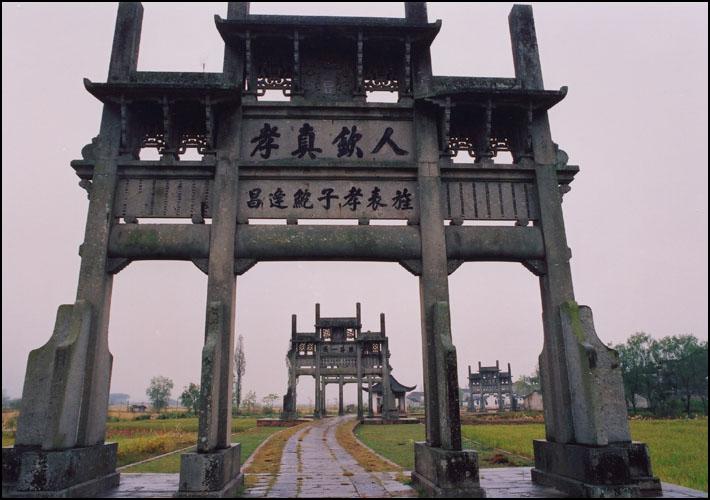 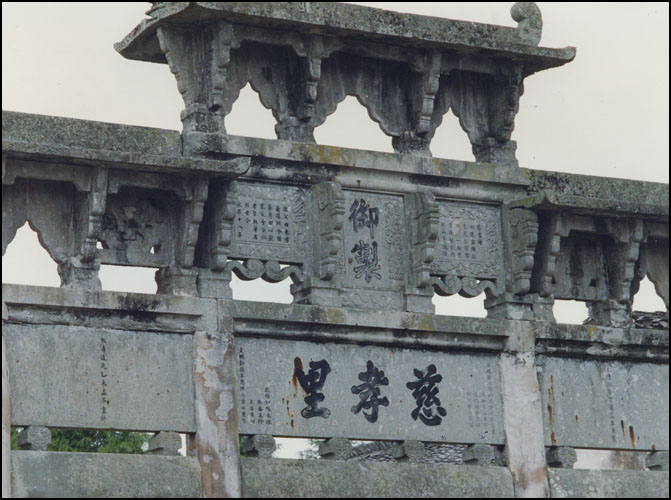 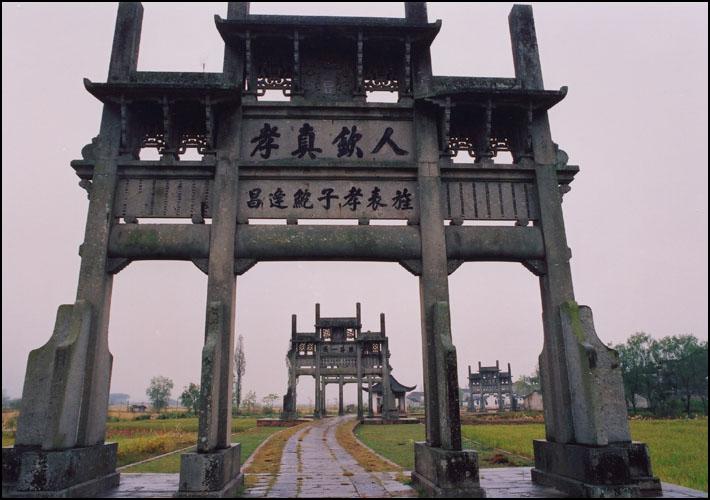 作者：王其明教授（本文經過修改）圖片來源：祖先神位圖：丘頌文/FOTOE問題1. 圖中是屬於傳統村落中哪類建築？
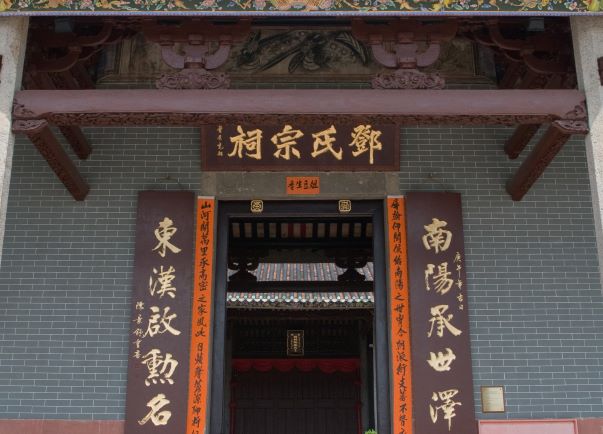 A. 集市。B. 廟宇。C. 祠堂。D. 牌坊。答案：C2. 以下哪項不是祠堂的用途？A. 存放全族人珍貴的物品。B. 不同村落的人談生意的地方。C. 供奉祖先的神位。D. 懲罰違反族規的人。答案：B3. 以下哪項是村中專為讓同族子弟準備科舉考試而設的學校？A. 書院。B. 私塾。C. 講學。D. 牌樓。答案：A4. 傳統村落的牌坊具備多項特點，當中不包括以下哪項？A. 一般村落的牌坊建在村口或祠堂廣場前。B. 每個村落的牌坊可以有一座，或多座。C. 做了善事的村民可能會獲興建牌坊作表揚。D. 有人犯了過錯，村中會樹立牌坊，提醒村民不要再犯。答案：D5. 綜合文章，哪項村落建築多建於村口？A. 廟宇。B. 集市。C. 私塾。D. 祠堂。答案：A

詞句一分鐘表彰牌坊主要用來表彰村中的傑出人物。「表彰」是表揚、嘉獎的意思，大多用於有偉大功績或壯烈事跡的人，和「表揚」意思相近，但側重點略有不同。「表揚」是對好人好事公開讚美的意思；「表彰」則是讚揚偉大貢獻，往往會伴隨獎勵，程度較高。 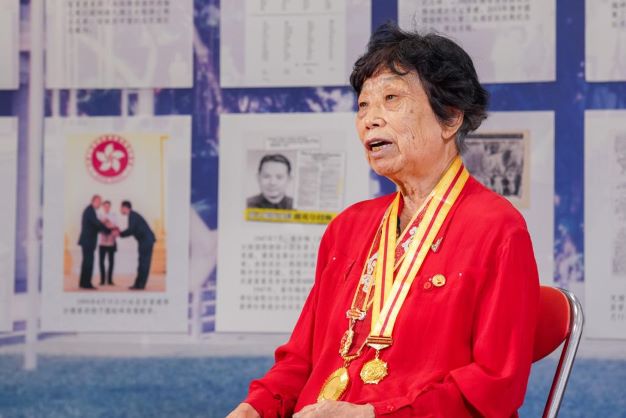 例句：林珍曾參與抗日戰爭，在保衞香港的戰爭中表現出色勇敢，獲頒多枚徽章以作表彰，每枚徽章都永誌着林珍的英勇表現。延伸學習走訪廣東清遠上岳古村  https://www.ourchinastory.com/zh/1263